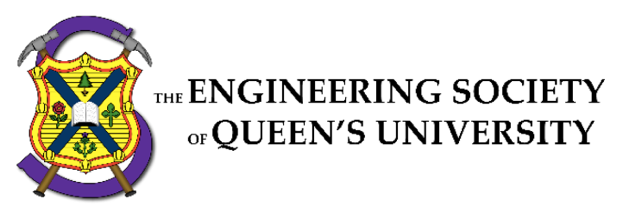 Council MinutesThursday, September 29th, 20166:00pm, Dunning Hall 27Speaker: Avery ColeSecretary: Allison Kondal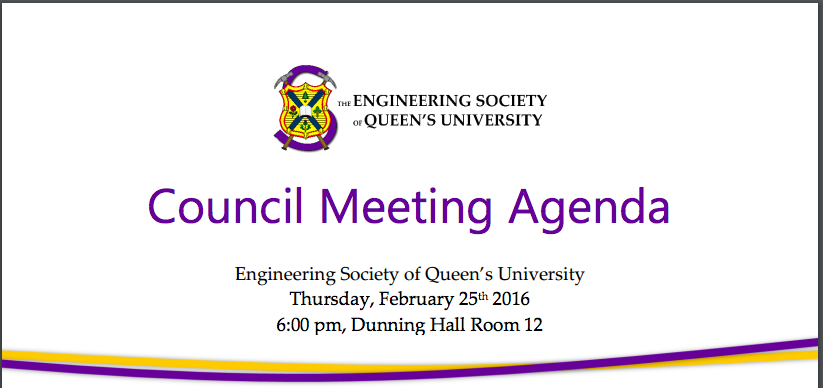 Council begins: 6:00 pmKevin Corey proxies his vote to Callen Hageman.Clare Butler proxies her vote to Galvin Niu.Hilary Crossley proxies her vote to Troy Su.Vanessa Kramer proxies her vote to Mary McLachlan.The EngPhys Representative is being re-elected, but nonetheless the vote is proxied to Brian Krar.I. ATTENDACEAvery Cole: Welcome, everyone. The first thing on the agenda is attendance. You should all have a clicker. If you are a voting member and you are in your position, press 1. If you are a proxy, press 2. Your clicker will be up at the front if you don’t have it.II. ADOPTION OF THE AGENDAMotion 1   Whereas: 	It’s the first Council ever for the Sci ‘20’s!& whereas: 	let’s make it a good one;BE IT RESOLVED THATCouncil approve the agenda of Council meeting of Thursday, September 15th, 2016, as seen on the Engineering Society website.Moved by: Lianne ZelsmanSeconded by: Avery ColeLianne Zelsman, Opening: Welcome to all of the first years; I hope you have a great first Council!Avery Cole: Click 1 for yes, and 2 for no.Motion Passes: 6:04 pm (32, 5, 0) III. Adoption of the MinutesMotion 2  Whereas: 	When important things are discussed, we like to document them;& whereas: 	Allison is really good at that;BE IT RESOLVED THATCouncil approve the minutes of the Council meeting of Thursday, September 15th, 2016, as seen on the Engineering Society website.Moved by: Lianne Zelsman Seconded by: Allison KondalAllison Kondal, Opening: Let me know if there are any problems with the minutes!Motion Passes: 6:04 pm (31, 0, 0)IV. Speaker’s Business   Avery Cole: Now onto Speaker’s Business, which is, of course, my business. I would like to welcome the people who have been here before, as well as the first years, who are new to Council. I’ll go over the rules briefly. The rules about when you are allowed to speak are all on the back of the placard, so please give those a read. I’d like to remind everyone that unless you are one of the approved people, and you know who you are, you cannot have your laptops out unless you have express permission for certain motions. Also, address me when you’re speaking. As for the Speaker’s Queue, raise your hand to be put on it, and we will put you on in the order that we see you. Please know that priority will be given to those who have not yet spoken. Let’s keep debate civilized and constructive. You will generally have two minutes to speak.Emily Townshend: The reason that we address the Speaker while talking is so that we can keep things civilized in Council, and so we are not directly verbally attacking other people.Avery Cole: Please say your name and position before you say your point, for our Secretary.  V. BREAKBreak begins, 6:08pm. Council resumes, 6:10pm.VI. PRESENTATIONSCFES ACCOUNTABILITYTaylor Sawadsky: Hello, everyone. My name is Taylor Sawadsky, and I am the President of the Engineering Society. Something I did last weekend, is that I went to Newfoundland for the Presidents’ meeting for the Canadian Federation of Engineering Schools (CFES). A lot of other schools have a position called the Vice President of External Affairs/Communications, who also attended this conference. Basically, this presentation is me being accountable to you, because we spend student dollars to be a member of CFES, and for me to get to the Presidents’ meeting. For some context, we have the External Communications Committee (ExComCom), which we are electing for today, and these are the people who are continually evaluating our relationship with CFES. This presentation is not meant to expres an opinion, but to show you what I did so you can form your own opinion.CFES advocates on behalf of engineering students. It’s an interactive network, that allowed me to meet people from McGill, for example, and connect them with people here. They also work with the Canadian Engineering Accreditation Board, who basically decided if we get to be engineers. More specifically for students, there are conferences that any student can attend. In the past, Queen’s and CFES have had their differences, based mostly on a lack of benefit for students based on the cost alone. They provided opportunities to far too few students. Julie Tseng, last year’s EngSoc president, is the current president of CFES. So on the first day of the conference, we basically met with other delegates. There was a big emphasis of equity and inclusivity, because there have been struggles with this in the past. On day two, CFES representatives gave us updates on their portfolios, like our reports here in Council. They are publishing a newsletter which will be sent to you guys soon. We also discussed bilingualism, and making everything accessible for French-speaking members. On day three, we had plenary, which is like Council for CFES. We passed motions for budget allocations, so that small schools that don’t necessarily have the funds to send representatives to these conferences can use these funds to help out. The minutes were translated to make it accessible for people who speak either language, and there was a summary that also made it more accessible. This will be discussed with ExComCom more thoroughly this weekend. We will also evaluate our membership with the Engineering Student Societies’ Council of Ontario (ESSCO), which we are not a part of. Members for ExComCom will be elected later today.Tristan Brunet: Thank you for your presentation. In your opinion, what is the biggest advantage that CFES could give to the average student?Taylor Sawadsky: They offer the Conference on Diversity and Engineering (CDE), and some students can attend so that they can spread those values in our faculty and later, in the workforce. There’s also the Canadian Engineering Competition; we have one in November here, and then later on there’s the Ontario Engineering Competition, and then the CFES one.Callen Hageman: You mentioned that the VP of Academics stepped down. Who is eligible for this position? Does it have to be someone from CFES, or can it be anyone?Taylor Sawadsky: I believe it can be any engineering student in Canada. They will be publishing the person who filled the vacancy later this week.Taylor Sweet: How can someone who is interested in the CDE get involved?Taylor: There will be a written application soon. It’s around November 18th-ish, and it’s in Montreal. WE pay for the travel expenses and fees. We’ll post about the application on Facebook. Tristan Brunet: You said it was November 18th? Taylor Sawadsky: Yes. Tristan Brunet: That’s a Tuesday.Emily Townshend: If we live in Montreal and want to go, is that an option?Taylor Sawadsky: Yes. Let us know, because we need to send our number of delegates to them tomorrow. PROBATIONARY POLICYEvan Dressel: Hello, everyone. I’m Evan Dressel, and I will be talking about where we are right now with revising probationary policy. I think Council needs to be more involved in these larger charges, and there are some things that I want to get a wider range of input on. The biggest thing that I’m envisioning is to impose sanctions on groups who don’t follow rules, or misappropriate funds – things like that. I split it into group and individual disciplinary action, because that makes the most sense. Last year, we heard that these should be separated. One reason for this is that we cannot financially obligate our members to pay disciplinary fees, but student groups have bank accounts that can be frozen. So these are the revisions so far: We pulled out punitive action from hiring policy, and moved it here so that everything was all together. This is structured so that there are formal and informal complaints. A formal complaint is considered an email, or a paper copy of a complaint, submitted to an executive of the Engineering Society, that will be immediately processed and discussed. An informal complaint would be something like a verbal indication of wrongdoing, like if someone said that they heard that a group was purchasing kegs through student funds for personal use. I took this formatting from Golden Words and restructured it for our purposes. How this works, is when a complaint is in the system, exec will review the situation, and will talk to the constituents of the complaint and the people who filed the complaint, and will come to a decision on how they are going to proceed. They will decide whether the group is alright, and if sanctions need to be imposed. We might freeze the account if we knew they were going to withdraw money. We are also able to deratify them immediately, if necessary. Currently, EngSoc executives are in control of this, but I’m looking for feedback, because I was thinking we could involve Council, or a smaller group. It made sense for the executives to be in charge at first, because we are elected and trusted by the students to make large decisions. An affiliated individual can be put on probation, or expulsion, from EngSoc. We want to notify them once we have made a decision, and then they can be referred to the Engineering Review Board (ERB) who can start the appeals process. ERB will do a full review, and will come back and either say yes, due diligence has been met, or maybe that the punishment is too harsh or too little. ERB has full rights to bring this matter to Council is a closed session, so that the accused can be protected. The discussion and the appeals process is similar to the faculty’s method, in which each group is at the front – for example, the executive and the accused) – and will present arguments, following which Council can ask questions, and then they leave the room while Council deliberates and makes a decision. That is the appeals process right now. One more question, also: right now, if we fire someone, they cannot work for the next two semesters that they are in school.Lianne Zelsman: It’s actually the semester during which they are fired, and the semester after that. Evan Dressel: Yeah. We want to hear your opinions, and whether this is too harsh or too little, and whether this should be on the person’s record, and if potential employers should know during this period.Avery Cole: There will be no time cap for now. Taylor Sawadsky: Just a quick point about Jacket Council. Jerry Haron was ejected from EngSoc in a motion that was passed, but that doesn’t fall under this policy. He is still around. Tyler Snook: I commend you for exploring this, because it’s long overdue. I have a suggestion: if it is a design team that is being investigated, I’d love to see the Director of Design in the room, and myself for the Services, and Taylor Sweet for the conferences. You should make sure that everyone is represented; if a director is a direct overseer, they should be brought up into the discussion.  Evan Dressel: I hadn’t considered that, but I think that’s a phenomenal idea, so they can facilitate that discussion and have that discussion and bring understanding to the situation. Loralyn Blondin: Thank you for bringing this forward. I think you should notify the group as soon as the decision is made, but also as soon as a concern is brought forward, because giving this notice would be beneficial. In the past, when put under probation, there has been confusion if it is the director or the executive who needs to keep up with the disciplinary action. There should be a written file so that whatever that disciplinary action is, it can be followed up on by the appropriate parties. Julianna Jeans: When you said that someone cannot be hired for the two semesters, is that for volunteers as well as paid positions? Evan Dressel: It will be for fall and winter.Lianne Zelsman: It is anyone with a position, volunteer or paid. Julianna Jeans: I would like to see a timeline put in place, so that an investigation can’t go on for an unreasonable amount of time. The appeals process also needs to have a time limit, so it doesn’t get muddled up. Other than that, I like it. Emma Howard: Regarding the timing of not being able to be hired, can you be hired during the second semester for a position that begins in the upcoming year? Evan Dressel: That would be something to look into.Lianne Zelsman: The way it’s worded right now, is that you cannot work in those semesters, but you can apply for positions. Emily Townshend: Two things – I think we need to be more nuanced with volunteer and paid positions. Regarding the “mini-Council” of just the executives, I think that’s a good idea. I would consider putting Senators on that too, because they are the most removed people from EngSoc Council, on EngSoc Council. We are more neutral and less aggressive than most people could be. Since Senators can vote as we chose, there won’t be any accusations that we voted with the executive, because we won’t necessarily. Taylor Sawadsky: I have a couple of points. Do we have anything in place if it is one of the exec being accused? Does ERB deal with it?Evan Dressel: The panel would have the other two executives. I would rather have ERB as an appeals facilitator than a punitive body. Taylor Sawadsky: As for firing somebody, I think there need to be considerations, and some exceptions to the two-semester probation. I have been working with a committee where someone was fired for not being very committed, but I don’t think they shouldn’t be able to do anything for two months. So there need to be exceptions. Evan Dressel: We could make them non-mutually exclusive.Emily Varga: If there is an issue within the executive, and you are having two members examining the actions of the third executive, I feel like that could be very biased because you work so closely with them. That’s my personal thought from the ERB standpoint. Just something to consider. Chlöe Harkness: I have a clarification question – how is it worded in the policy, for the two probationary semesters?Evan Dressel: The way it should be worded is “fall and winter” semesters.Lianne Zelsman: That’s not how it’s worded right now.Evan Dressel: That’s what I want it to say. Chlöe Harkness: And they can still apply for positions during that time?Evan Dressel: Yes. With something like a conference, you don’t necessarily work until the summer and the following year; you just get hired the year before. Chlöe Harkness: So they are technically hired, but the bulk of work isn’t until next semester? That’s a bit unclear. Jamil Pirani: What about a position like FREC Committee (FC), where they do work over the summer? How would that play out in the winter, and not being able to work?Evan Dressel: We have the ability to fire them, but it’s also not feasible to kick them out of a position like that. That’s why we’re making it non-mutually exclusive, because you really can’t fire them right before the event. Taylor Sawadsky: I feel that putting two executives against the third can create tension, so it’s in our best interest not to pit them against one another. Evan Dressel: To follow up, would potentially having ERB strike a committee out of Council members be favourable to having the exec members? Just so ERB can be a non-partial review body? Taylor Sawadsky: Is that just for reviewing members of exec?Evan Dressel: Yes. Taylor Sweet: I’m wondering what the length of probation is for a group – for example, a conference. We talked about the turnover that conferences have every year. Will you penalize the new group coming in? Or if the complaint is brought at the end of the year, does that just end there? Is there a minimum term that this punishment needs to be served? Also, in regards to a stipulation in policy that requires the group to present their case to Council, I a m reminded of the Queen’s Space Conference, if you could comment on that. Evan Dressel: I think it’s very valuable for Council to stay updated. Loralyn brought this up, about letting Council know when the decision has been made, in order to stay in the loop. In addition to the presentation to Council, so they can show accountability. As for probation, the group is on probation until the successors are hired. We will have a tighter meeting schedule with them within the next year, a few extra times, so that there is close supervision in case of returning members who still have similar attitudes that led to the complaint being filed last year. Tristan Brunet: The time of bulk of the work is a huge grey area, because you could just do your work at one time and say that it was done another time. It should be worded differently so it’s well-defined.Lianne Zelsman: That’s not how it’s worded.Evan Dressel: I’m not entirely sure how to word it, and what the time limit is, or how close it is to the summer. That’s why I’m up here – to set those timelines and boundaries. Felix Goetz: Have you considered tracking those who were fired and put on probation in the past? Perhaps adding a question on EngSoc Apply regarding being fired or let go?Evan Dressel: We’re here to allow students to grow and move on; we’re here to give him a fresh start. We are here to give them jobs and help improve their experiences. If they were fired from an internal organization, it will be well-documented as to what happened, and we’ll record the entire situation. Ryan Kealey: I agree with having the Director of Design for a design team, and the Director of Conference for a conference.  It might be useful to have a committee struck each time, with people who are stakeholders, for example a Sci ’18 having voting members of Sci ’18 present, so that it’s peers that represent them as well as EngSoc executives. Evan Dressel: The reason I didn’t want that is that is for the same reasons as one exec against two others; it might create tensions. Ideally, we would have the direct supervisors present. Sophie Campbell: In the situation of mismanagement of money by a group, if it’s just a single person doing it and the other group members didn’t know, is everyone held financially accountable?Evan Dressel: If we knew it was a specific individual, we would look to the group first for reparations, and then talk to the individual about punitive action. If they are stealing, we could pursue criminal charges. If we get a criminal record, we can’t get our P.Eng’s. I’d like to avoid hurting the group.Loralyn Blondin: With what Emily said, and what I’ve heard my representatives, we are iffy about just having three executives judge the whole situation. A few suggestions – maybe work with ERB and HR, but they work directly with exec. ERB should be an appeals process. The Senator or CEO can be part of the decision. Maybe have a director. Before the punishment is acted on, a third party can check it over for fairness.Emily Varga: With the individual probation, someone brought up putting it on EngSoc Apply. It shouldn’t be on there, but how would a hiring panel be notified?Evan Dressel: With the new EngSoc apply, we could put that on there. The hiring panel could either refer to HR or the VPSA, who can explain to hiring panel the situation based on the records. This would only occur for a short period, so that after that probation, they can get a fresh slate again. Matt Whittle: Strictly for the appeals process, I’m hesitant to have Council involved; just because it is a closed session, doesn’t mean we don’t talk about it after. We’re not juries or judges, and like you said, the spirit is to provide them with opportunities to grow. When there are serious circumstances, we need to have explicit cases. Instead of having an ambiguous policy that says “they violated the expectation”, we need to have a very valid reason for fines or probations. Evan Dressel: Only issue I see is that maybe we aren’t able to come up with reasons why they should be on probation, that’s why we have ERB. Nothing imposed until ERB has seen it. Exec making decision, then sent to ERB. We have automatic appeal process, rather than “if you want’ appeal process.Emily Townshend: I don’t say this often, but I would look to the services demerit system, which is a tiered system with example offences. For example, drug use at Science Quest means you’ll definitely be fired because you’re working with children. You can extrapolate where any given offence would lie within that tiered system. Julianna Jeans: About getting Council involved, I think with an individual, when Council is being notified, their name should not be mentioned at all. That individual won’t be here; it will just be the executive giving a report. I do still think they should be available in the case of an appeal. Matthew Whittle: Just to follow up on the appeals process, Council should not be responsible for condemning an individual. Presenting a case means we know who they are and what the details of those case. Emily Townshend: The only time in last 6 years that this has happened was when the individual wanted to be known and wanted to air the details of what happened.Avery Cole: Thank you, Vice President Dressel.VII. New Business: Motions 3-12MOTION 3Whereas:	The Society has money;& whereas: 	we need to decide how we want to spend it;BE IT RESOLVED THAT	Council approve the Operating Budget for the 2016-2017 year as seen in APPENDIX “SO-MUCH-MONEY.”Moved by: Connor McMillanSeconded by: Tyler BennettConnor McMillan, Opening: So before we get started, we have a few amendments. Loralyn Blondin proxies her vote to Ben Strickland.Connor McMillan: An element of the events budget was forgotten.Taylor Sawadsky: This was my fault, because Francesca thought it was in my budget, and I thought it was in hers. This is for the alumni homecoming EngSoc reunion, with lunch at Clark Hall Pub. It is to facilitate connections between students and alumni. Connor McMillan: I deem this friendly.Avery Cole: For those who don’t know, when an amendment is proposed, friendly means that it is accepted, whereas unfriendly means that it will be debated and voted on, separate from the motion itself. Connor McMillan: There were a few small changes for appreciation within Internal Affairs, which was raised from $7 to $25 per person. There were small changes in a few more places, but the bottom line is that from Director to Director, the surplus was not as negative as it was before. Tristan Brunet: On the Director of Academics spreadsheet, under EngLInks revenue, it says to reference the additional spreadsheet. Can Council see this spreadsheet?Lianne Zelsman: I might have it.Daniel Tamming: When I sent you the budget, it was attached.Connor McMillan: It is event breakdown, with the number of workshops workshops and expected attendance. Given the number of events and increased attendance, we are expecting $33,000 of revenue. EngLinks is working to make itself more accessible with online payment. Tyler Snook: So some of us are busy, and did not look through this as well as we would have liked to. Any lines that have big changes?Connor McMillan: One of the largest changes is the Director expenses, totalling about $100 000 as a team, as opposed to last year’s much smaller budget. They are mostly academics events, and the alumni networking summit is a $30,000 event which we haven’t budgeted sponsorship for. It should run indefinitely; it’s a great event. Another notable change is my budget, which has increased approximately 1000% because I’m hiring a Financial Officer, which I’ll go over later. Emma Howard’s budget is $11 000 more than last year, because last year, it was nothing. This was taken from events, mostly, except for the new events Emma is adding. Daniel Tamming: Lianne, I sent you my budget again.Connor McMillan: Here is a breakdown of events.Daniel Tamming: We are expecting an increase in attendance due to marketing and word of mouth. The numbers have been decided on by myself, and the EngLinks managers and coordinator. Avery Cole: Any further debate on this motion?Connor McMillan: This is an exciting step, for the Society to be spending this money – it’s been stockpiled over years of balanced budgets. Motion Passes: 7:03 pm (31, 0, 0)Motion 4Whereas:	The ILC plaza stools could be more comfortable and supportive;& whereas: 	last year’s BED Fund team has passed this project onto our team;BE IT RESOLVED THAT	Council approve the spending of $20,000 from the current BED Fund account for the purchase of 180 ergonomic stools.Moved by: Jenna MurphySeconded by: Dan TammingDan Tamming, Opening: This is a project we’re excited about. The BED Fund had everything in place, and they have passed it onto us, so we’re following through. For some context, the BED Fund had an idea-generating contest, and this was the most feasible and best-suited idea. It was generated by a student, because the stools aren’t very sitable. We’re excited, because we’re going to have them in three colours: blue, gold and red. They have backs, which is exciting! Simon Smith is ready to follow through as soon as it’s approved. It could be here at the beginning of next semester. Also, I have brought the BED Fund coordinators if you need to ask them questions. Stuart Fowler: Dan, have you sat in these stools, and if so, could you please walk us through the experience? Daniel Tamming: I haven’t sat in the stools, but Simon Smith and last year’s team looked through a catalogue and picked these ones out. It’s the same as the chairs on the third floor, but in stool form. They have a back. Julianna Jeans: What’s going to happen to the old stools? Will they be donated? Daniel Tamming: Yes, we will talk about that; we would like to have them sold, and that money could be donated to BED Fund.Nathaniel Wong: Who is Simon Smith?Daniel Tamming: He is the Facilities and Operations Manager of the ILC.Tyler Bennett: Physical Plant Services has a recycling problem. I know, because they put up the new Clark doors that got fixed.Taylor Sawadsky: I just wanted to ask if we will be ordering equal number, and if we can enforce having one of each at each station, and in the correct order.Daniel Tamming: Yes, we are ordering 60 of each, and we will collaborate with the Director of Services to make sure the iCons keep them in order. I assume there will be many posts on Overheard.Emily Towshend: On behalf of every iCon who has ever worked a 12-hour shift, thank you. We will be saving on chiropractor bills. Daniel Tamming: I’d just like to comment on how this fits the BED Fund mandate. We spend money to better student academics. The plaza is a great place to study, but I noticed that during exams, the plaza is empty, presumably because the stools are so uncomfortable. Taylor Sawadsky: Would it be in our best interest to keep the old stools in case these new ones go missing? Will we be using them in other parts of ILC?Daniel Tamming: That will be up to Simon Smith. Allison Kondal: Is there any way we can use the money from potentially selling the old stools to fund more bike racks by the ILC? Daniel Tamming: That would be up to Simon Smith; we don’t have much control over that. Brian Krar: Correct me if I’m wrong, but the BED Fund mandate is to be used exclusively for engineering students, right? If other students are allowed to use these stools, is that allowed under the mandate?Daniel Tamming: Yes, it is. The point is to benefit engineers, but if it also benefits other students in the process, that’s great too.  Avery Cole: Any debate on this motion?Daniel Tamming: I brought the BED Fund coordinators, if you have any questions!Motion Passes: 7:12 pm (31, 0, 1)Motion 5Whereas:	The Committee on Inclusivity is being restructured;& whereas: 	By-Law should reflect these changes;BE IT RESOLVED THAT	Council approve the first reading of the changes to By-Law 9: standing Committees as seen in APPENDIX “EQUITY”.Moved by: Rachel McConnellSeconded by: Chloe HarknessChlöe Harkness, Opening: For context, the Committee on Inclusivity is a committee that is running this year, and our mandate is to investigate issues that are based on, for example, race, gender, disability, and economic status, among other things. Basically, my position is new this year, and By-Law has not recognized that I would be chairing this committee, so we changed that. The other changes are not too substantial.Avery Cole: For a By-Law change, we must have two readings at two consecutive councils. This time we will be debating the spirit of the change, and next Council will talk again, and can work out the precise wording. Chlöe Harkness: We are about to elect three members for this committee, so look forward to that. Motion Passes: 7:15 pm (28, 0, 2)Let it be noted that Tristan Brunet and Loralyn Blondin abstained.Motion 6Whereas:	Chlöe loves talking about equity;& whereas: 	she needs some friends;& whereas:	the Committee on Inclusivity requires at least three non-executive members from Council;BE IT RESOLVED THAT	Council elect Sophie Campbell, Emma Howard and Emily Townshend to sit on the Committee on Inclusivity for the 2016-2017 term.Moved by: Rachel McConnellSeconded by: Chloe HarknessChlöe Harkness, Opening: I touched on what this is – basically, we investigate issues of marginalization. We are running town halls, and developing a survey. This committee meets once a month, and you will be expected to help out with running the town halls. Our goal is to make the Queen’s Engineering community more inclusive. I would get direct feedback from diverse group of people. If you have any questions, I can answer them now. We are electing three members, and we can’t elect three members in the same year right now. If you read policy, we need at least two first year students. The hiring will make up the rest of the group. Lianne Zelsman: Who do you want to elect?Taylor Sawadsky: Anybody can run, and the holes will be filled in with hiring. As long as can maintain the balance, it is fine. So if we elected two first years and a fourth year, we would hire a second year, a third year, and someone else.  Julianna Jeans: I’m pretty sure that for this, policy doesn’t give a maximum, and it doesn’t stipulate that we need to vote for only three people.Chlöe Harkness: Basically, it’s up to our discretion how many we want to elect. We want a six-member committee, not including myself, HR, or the VPSA. This is a manageable number of people. We have to elect as many as we hire, so we’re open to electing four people and hiring four people as well, but no more than that.Taylor Sawadsky: The logic behind three people is because that’s a reasonable number to hire.Avery Cole: For logistics, we’ll have an election now with no caveats, and we’ll have another election to fill the last position, if needed. I’m uncomfortable going into an election knowing some people might be excluded.Evan Dressel: We could still hire a second, third and fourth year. Really, the only issue is if we didn’t elect any first years. That’s the only situation in which you would need a fourth person.Chlöe Harkness: Can we just have everyone run, pick top three people, and pick the fourth if we need to?Avery Cole: We’ll just do an election for three people right now, then do another election if needed.Taylor Sawadsky: This is Council candy, where you can put in 25 cents, and the money goes toward Jacket Bursaries.Lianne Zelsman: The attendance book is being passed around, and make sure you answer the question on the board.Julianna Jeans nominates Isabella Wright, seconded by Tristan Brunet. Isabella Wright accepts the nomination.Tristan Brunet nominates Sophie Campbell, seconded by Evan Dressel. Sophie Campbell accepts the nomination.Evan Dressel nominates Laura Essak, seconded by Clare Butler.Laura Essak accepts the nomination.Someone nominates Cole Mero, seconded by someone else.Cole Mero accepts the nomination.Tyler Snook nominates Tristan Brunet, seconded by Alan Goodman.Tristan Brunet accepts the nomination.Troy Su nominates Max Berkowitz, seconded by someone. Max Berkowitz accepts the nomination.Francesca Feldman nominates Emily Townshend, seconded by someone.Emily Townshend accepts the nomination. Julianna Jeans nominates Abby Holland, seconded by someone.Abby Holland accepts the nomination.Tyler Bennett nominates Patrick St-Onge, seconded by Evan Dressel.Patrick St-Onge respectfully declines the nomination. Tyler Bennett nominates Avery Cole.Avery Cole respectfully declines the nomination.  Taylor Sawadsky nominates Annie Ferguson.Annie Ferguson respectfully declines the nomination.Julianna Jeans: Do they have to be a voting member?Avery Cole: No.Julianna Jeans nominates Ben Strickland.Ben Strickland respectfully declines the nomination. Taylor Sawadsky: Can Emily count as a 4th year?Taylor Sawadsky nominates Emma Howard, seconded by Clare Butler.Emma Howard accepts the nominationAvery Cole: We will take two question from Council, after they all have thirty second opening.Cole Mero: I believe this is about inclusivity, so I’m up here being inclusive and trying to do things on Council.Isabella Wright: If you look around in lectures, equity is a problem, and definitely worth looking into. I would love to get involved.Laura Essak: It’d be cool to be involved.Sophie Campbell: Though I don’t have much experience with this, I would be happy to work with the committee. I would be happy to be in this role.Emma Howard: It makes me sad when people walk into the EngSoc lounge without speaking to anyone, so that’s what I’m here for.Max Berkowitz: I’m from a small town of 4000 people, so there was not much diversity. I would love the opportunity to get involved with this. Cooper Midroni: I feel a little isolated right now. I think I add some space; I am Jewish. Take that as you will.Abby Holland: I do not have a random, mildly offensive tidbit but I do like inclusivity and I like making friends.Emily Townshend: I have seen the pendulum swing back and forth on this topic. I am a quite poor, disables, queer student. Inclusivity is my jam and I’m excited about this opportunity.Tristan Brunet: EngSoc is for everyone, so I think it’s important that everyone feels a part of this great family. I want everyone to feel like a part of this.Avery Cole: We will now be accepting two questions.Taylor Sweet: Inclusivity is about equality. I would like you to practice your most spontaneous hug on Alan Goodman. Avery Cole: Let’s try to keep questions verbal from now on.Tyler Snook: This committee is meant to promote inclusivity. If elected, how will you promote inclusivity in your day to day lives?Isabella Wright: I guess I’d be more conscious about it, and try to educate more people on importance of equity.Laura Essak: I’d make sure I said hi to everyone I see, and give them a hug.Sophie Campbell: In our lectures, there are 200 people and we may walk in with one friend, or a few friends. Even if you don’t recognize them, just smile. Even the cafeteria staff, when you greet them, it’ss huge and they love it.Emma Howard: Talking to people is a huge aspect of that. I’d point out the importance of asking more questions, like, “What’s on your mind? Are you excited for today being a good day?” Start a conversation!Max Berkowitz: Adding as many people on Facebook as I probably can, and we could see what we were both doing.Cooper Midroni: Talking to people, because saying hi can mean a lot.Abby Holland: Being friendly, saying hi, trying to make friends, asking people at the edge of table to sit with my friends at lunch. Just trying to make friends in general, and have people drawn into conversation.Emily Townshend: I use gender neutral pronouns, and I am working as a StuCon to destroy culture of transphobia. I also donate to groups on campus that support these values, like CFRC.Tristan Brunet: Just being a friendly face to others, and making sure you are listening ear and validating everything they tell you. It’s important knowing someone is trusting you in that moment.Cole Midroni: I would add them on Facebook, Twitter, Snapchat, Instagram, and even Myspace if I really liked them.Evan Dressel: There is currently an issue with ESL students, specifically refugee students, not getting access to accessibility services like getting notes from profs, extra help, or exam accommodations, because they are not considered an accessibility need. How will you work to help these students?Laura Essak: I would get volunteer students to help with notes, to work one-on-one with them, and make sure they get accommodated. Sophie Campbell: In residence, on my floor, there are a few ESL students and I don’t see them, and in orientation they didn’t really do anything. I will try to bring it to the faculty board.Emma Howard: There are three major points: to communicate with the faculty and connect our friend to them so they know that these issues exist, to find other support networks with study buddies, and connect them to Queen’s University International Centre and other resources on campus for academic support. Max Berkowitz: I think I would find dedicated volunteers, and have one representative for one person for one year.Cooper Midroni: I would start by redefining what it means to have an accessibility issue, like a language barrier, and make sure someone is looking out for you, and accountable for you, socially and academically. Abby Holland: I like Sophie’s idea of bringing this into residence, and that social aspect, just opening up to people. I would look into the original proficiency test, maybe set up a tiered system.Emily Townshend: The new provost set a goal of 10% international students, so I think this means lobbying the provost to make sure we have the money to accommodate for their accessibility needs. We need to be able to support these students. Tristan Brunet: I would help them out right away, and look into existing services on campus, within the faculty or under the AMS. We could look into EngSoc starting something up if it doesn’t exist.Cole Mero: I would look at services available, and build something into those services for those interested. I would try to communicate with upper years to work something out.Isabella Wright: The buddy system is good; we could maybe have monthly meeting for students that fall under this category, to discuss what they feel they are struggling with.Avery Cole: Say your name loudly as you leave.Nathaniel Wong: Is this your new team, or are you adding to it?Chlöe Harkness: No one has been hired yet.Council votes Sophie Campbell, Emma Howard and Emily Townshend onto the Committee on Inclusivity, 7:46pm.Sophie Campbell: My school was actually very pro-inclusivity; I didn’t want to put them down.Chlöe Harkness: Welcome to the team. We are also hiring another three positions and the applications are up on EngSoc Apply, if you’re interested.Motion Passes: 7:47 pm (24, 0, 2)Let it be noted that Emily Townshend abstained.Motion 7Whereas:	The Advisory Board has a Strategic Planning Committee that discusses long term plans for the Services and Corporate Initiatives;& whereas: 	the Strategic Planning Committee requires two additional members to be elected from Council;BE IT RESOLVED THAT	Council elect Tristan Brunet and Cooper Midroni to sit on the Strategic Planning Committee of the Advisory Board for the 2016-2017 term.Moved by: Tyler BennettSeconded by: Taylor SawadskyJamil Pirani, Opening: The point of this is to elect two non-board Council members, voting or not, to sit on the Strategic Planning Committee (SPC). For those of you who don’t know, the Advisory Board is composed of students, faculty and alumni, and we help the six services and the two corporate initiatives. The Board provides oversight and guidance for continuity and proper management. The SPC is a sub-committee for long term strategic plans, that reviews and updates to reflect our forecast for the next five years. Anyone from frosh to sixth year can do it. You learn a lot about the Society that is not a part of Council. It’s a great experience for first years. Avery Cole: The only thing is you must be a member of Council not currently involved with the Advisory Board.Emily Townshend: Also, you cannot apply if you are a manager or a director. Taylor Sawadsky: Jamil, can you tell us about what a strategic plan is?Jamil Pirani: When you have a business like one of our services, it’s a good idea to think about the future, because you can’t just yolo. We need to think of what value we want to provide to students. Do we want to be a place to hang out, or show our team spirits? We put it into a wonderful plan, to figure out what we will do and how we’ll get there. It’s like a highway… with signs. Julianna Jeans nominates Isabella Wright, seconded by Tristan Brunet.Isabella Wright accepts the nomination. Tyler Snook nominates Tristan Brunet, seconded by someone. Tristan Brunet accepts the nomination.Evan Dressel nominates Cooper Midroni, seconded by Alan Goodman.Cooper Midroni accepts the nomination.Avery Cole: All the first years, come on up.Emily Townshend nominates Anne Ferguson, seconded by Tyler Bennett.Anne Ferguson respectfully declines the nomination.Julianna Jeans nominates Patrick St-Onge, seconded by Tyler Bennett.Patrick St-Onge respectfully declines the nomination.Daniel Tamming nominates Robert Saunders.Robert Saunders respectfully declines the nomination.Taylor Sawadsky nominates Matt Whittle.Matt Whittle accepts the nomination, but later declines.Julianna Jeans nominates Alan Goodman.Alan Goodman declines the nomination.Daniel Tamming nominates Francesca Feldman.Francesca Feldman respectfully declines the nomination.Avery Cole: Is there anyone who wishes to be nominated, but was not?Isabella Wright: This sounds cool; from the description you gave, it seems exciting.Tristan Brunet: Obviously, it’s important to come up with a well developed plan, with goals aligned with student interests. This committee decided where we want EngSoc to go to best serve students. Cooper Midroni: I held a leadership positon at my school where I worked with the administration in the 2nd year of a 5-year plan. I had it publicized and explained it to the student body, and tailored it to student needs.Abby Holland: I like planning things; I think it’s fun. I like the future; and this is both of those things together. Sounds cool.Sophie Campbell: From what I’ve heard, Prof. Hanes doesn’t change his course year-to-year, and the first assignment, it was to build a highway. I built one, so I hope that give some reflection on this job. I came to engineering to have a future, and want to give that same opportunity to everyone else.Max Berkowitz: I have no understanding of what I have been nominated for.Laura Essak: I have been talking to Max and we both have no idea what we’re running for.Avery Cole: We will now take two questions for the candidates.Jamil Pirani: What do you see as the biggest problem that the university will face in the next five years?Tristan Brunet: The idea that all Societies like EngSoc, or the AMS, is like a clique with friends hiring each other. Something we could do is to make sure that every student feels like they have an equal chance at getting involved, so they don’t feel that they must start in first year. Cooper Midroni: The most important this is school culture turnover, because in 5 years, we’ll see an entirely new face of the student body. We need to concentrate on what aspects will help maintain the culture in 5 years.Abby Holland: I would agree that what we have now is a lot of good traditions, a lot of them are being changed. We want all that are good to be continued year after year. Sophie Campbell: I think maintaining and improving our good traditions is the most important. Our reputation has a few dents in it, from the Kingstonian perspective.Max Berkowitz: When given such a large question, I tend to buckle, so I will respectfully withdraw.Laura Essak: The major thing here are our traditions, which could change to fit how the University needs to run, and to make people feel included.Isabella Wright: I suppose, making sure our diversity lines up with expectations in our country and schools, which could be a long process.Matthew Whittle: Pick any of our services, including EngLinks, and where it will be in 3 years.Jamil Pirani: This includes Science Quest, Clark Hall Pub, iCons, Tea Room, CEO, and Golden Words.Cooper Midroni: EngLinks should be receiving data, meeting the needs of students in the moment rather than having a projection into the future.Abby Holland: I also agree with EngLinks, maybe expanding it for ESL needs, and being introduced more into that. This could include volunteers within residence to provide opportunities for first years to be involved. Sophie Campbell: I choose Clark Hall Pub, where in terms of the hiring process, we should reflect the change in equity between all students, specifically between genders.Laura Essak: I would change the Tea Room because it should be on flex. Isabella Wright: I also choose the Tea Room, consider an expansion to make it bigger, or have more locations. We could set up events for revenue for charity, or funds within EngSoc. Tristan Brunet: I worked for Science Quest, a good idea is to expand our services for high school students. It would be awesome to have the same design challenges, instructors can tackle bigger projects and programs, so they can apply skills at higher level.Tristan Brunet and Cooper Midroni are voted in, 8:07pm.Loralyn Blondin reclaims her vote.  Tyler Bennett: Jamil did a great job describing the strategic planning committee. Motion Passes: 8:08pm (25, 0, 2)Let is be noted that Tristan Brunet and Cooper Midroni abstained.Motion 8Whereas:	External Communications are important;& whereas:	it is important to have first year input;BE IT RESOLVED THAT	Council elect the first year students Isabella Wright, Max Berkowitz and Clare Butler to sit on the Committee of External Communications for the 2016-2017 term.BE IT FURTHER RESOLVED THATMoved by: Taylor SawadskySeconded by: Taylor SweetTaylor Sawadsky, Opening: The ExComCom is a committee that analyzed our external communication with other universities from ESSCO and CFES. If my presentation sparked any interest in you, you should apple so you can see how Queen’s handles our external relations. It’s a unique position, because most other universities have a VP external, but we have a committee. We are electing two first years, and anyone else who would like to join. If no one is interested, though, we don’t have to do it. Tristan Brunet: Do they have to be voting members?Matthew Whittle: No.Tyler Snook nominated Tristan Brunet, seconded by Alan Goodman.Tristan Brunet respectfully declines the nomination.Evan Dressel nominated Connor Meeks.Connor Meeks respectfully declines the nomination.Tristan Brunet nominates Isabella Wright, seconded by Julianna Jeans.Isabella Wright accepts the nomination.Taylor Sawadsky nominates Abby Holland, seconded by Evan Dressel.Abby Holland accepts the nomination.Troy Su nominates Max Berkowitz, seconded by Tristan Brunet.Max Berkowitz accepts the nomination.Alan Goodman nominates Sophie Campbell, seconded by Tristan Brunet.Sophie Campbell accepts the nomination.Tristan Brunet nominates Cole Mero, seconded by Evan Dressel.Cole Mero accepts the nomination.Taylor Sawadsky: The time commitment is 1 meeting per semester. We’re hoping that we’ll have a few more things, but it won’t be outrageous.Julianna Jeans nominates Matthew Whittle, seconded by Tristan Brunet.Matthew Whittle accepts the nomination.Clare Butler nominates Laura Essak, seconded by Mary McLaughlin.Laura Essak accepts the nomination.Alan Goodman nominates Cooper Midroni, seconded by Evan Dressel.Cooper Midroni accepts the nomination.Tristan Brunet nominates Clare Butler, seconded by Troy Su.Clare Butler accepts the nomination.Evan Dressel nominates nominates Troy Su, seconded by Tristan Brunet.Troy Su respectfully declines the nomination. Julianna Jeans nominates Ben Strickland, seconded by Taylor Sawadsky.Ben Strickland respectfully declines the nomination.Taylor Sawadsky nominates Callen Hageman, seconded by Tyler Snook.Callen Hageman declines the nomination. Julianna Jeans nominates Jamil Pirani.Jamil Pirani respectfully declines the nomination.Tyler Snook nominates Tyler Bennett, seconded by Tristan Brunet. Tyler Bennett respectfully declines the nomination. Matt Whittle: Can you check if I can apply for this, because I was on this in first year, and if I have a non-voting spot on the committee, I don’t think I have a spot in this race.Callen Hageman: Last year, we tried to pass a motion that ex-members are ex-officio members.Taylor Sawadsky: It’s not in policy, because I read it to make this motion. I think we should put it in. Sam Johnston: The By-Law references policy that does not exist. Taylor Sawadsky: I think if it was the intention of the committee last year, we will follow through with that practice. Matt Whittle can be there in the meetings.Matthew Whittle withdraws his candidacy for the ExComCom.Troy Su nominates Julianna Jeans, seconded by Tristan Brunet.Julianna Jeans respectfully declines the nomination.Tristan Burnet nominates Patrick St-Onge, seconded by Julianna Jeans.Patrick St-Onge respectfully declines the nomination.Avery Cole: You will each start with a 30 sec opening, followed by two questions by members.Isabella Wright: I would love to hear more about what they are doing. It’s a great idea to see what other schools are doing and we can adapt, and make some improvements.Abby Holland: In high school, I was part of a leadership team and we reorganized our entire school system. It was crazy and hectic and worked out for the better in the long run.Max Berkowitz: I’m interested in the idea of extending our horizons to other schools, because they have things to offer as well, in terms of resources.Sophie Campbell: I came to Queen’s for the sense of community and the tight-knit community, so why not make it bigger? The more opinions on school and extracurriculars, the better.Cole Mero: We can get input from outside sources, this goes along with reaching out to other groups and schools.Laura Essak: Last year, I researched a lot of school and they all have positives that we can implement.Cooper Midroni: I’m just supporting fellow frosh, so really I’m just taking up spaceClare Butler: I’m the last person, so I’ll just say communications and Clare is a good combo.Avery Cole: We will now take two questions.Daniel Tamming: Communication can be tough, and sometimes you need to translate some confusing text into concise words. Please take the rambling thoughts of Donald Trump, and translate them for us: “Some of the candidates, they went in and didn’t know the room was too big… how are they going to beat ISIS?”Abby Holland: I will paraphrase – [bigotry].Max Berkowitz: I’m uneducated, this is a cry for help.Sophie Campbell: Let’s build a wall.Cole Mero: What he is trying to convey was that the other members of the campaign hadn’t done their homework and hadn’t made preparations and were having severe difficulties.Laura Essak: I really don’t know.Cooper Midroni: I though the air conditioner was a metaphor for the wall, the wall has taken the heat off of the immigration situation in the States.Clare Butler: The little gif of Donald trump with no nose is all I can think of.Isabella Wright: That he can defeat ISIS. I definitely trust him. Just kidding.Taylor Sawadsky: ExComCom is constantly assessing CFES and ESSCO relationships. Can you give us example of a critical analysis of a relationship in your life?Max Berkowitz: In grade ten, I was on the spirit committee, and I found the other people on the committee had more spirit than me, so I analyzed that I was not a good member and withdrew.Sophie Campbell: At the beginning of this past summer, I had taken on multiple employment opportunities, but I withdrew from one of them to spend more time with family and friends.Cole Mero: When I was young, I got paid to do chores, and there were a lot of debates with my mother as to whether or not bathroom was clean, so I told her that I will put myself on time out. Sometimes you have to take a step back and analyse the situation.Laura Essak: I had an employment opportunity coaching volleyball, but they wanted me to do more hours that I was capable of, so I quit my job.Cooper Midroni: Regarding the wall, what is our interaction with this wall? Do we raise it? Do we sacrifice things to it? How do we appreciate it without it affecting our day to day? I withdraw from this.Clare Butler: When I was in grade 12, I was on leadership team, I was getting asked to do more work on the side, this doesn’t make sense.Isabella Wright: I was an overnight camp councillor of eleven-year-old boys, so if I can accomplish that, I can do the other thing.Abby Holland: In grade 12, I was prefect, and I was paired with teacher, and she blamed me for changes that were being made, and she took it out on me, bullied a little bit. I couldn’t get out of it, so I worked with school to figure out how to work with her.Taylor Sawadsky: We do not have a problem with a lot of people, to preserve the institutional memory, not all people will be entirely committed, but gives us options and there’s no limit.Isabella, Max and Clare are voted into the position, 8:36pm.Taylor Sawadsky: I am super excited for this, can’t wait to get started. We’ll have a meeting soon.Motion Passes: 8:37 pm (23, 0, 2)Motion 9Whereas:	The First Year Conference is strictly governed;& whereas: 	it should have some autonomy;BE IT RESOLVED THATCouncil approve the changes to Policy section μ: Conferences and Competitions as seen in APPENDIX “FYC”.Moved by: Alan GoodmanSeconded by: Taylor SawadskyAlan, Opening: The goal of FYC is to prepare for second year, so tell your friends about it. Policy tells us exactly who we need to hire, and I’m not a fan of those restrictions. This still mandates a certain number of first years, but I just figured it’d be nice to have some breathing room.Callen Hageman: I’m wondering, you’re expanding from ten people to an infinite number; what are your plans for expansion, and growth for attendees, and budget size?Alan Goodman: In terms of growth, Evan can speak to that better.Evan Dressel: We had overall ticket sales of 176, with a return rate 126 the second day, while before it was 150 and 100 returning, so it grew by about 25 people. It was an almost fully autonomous group last year because of $2000 from Council. Budget expanded last year by 3 to 4 thousand dollars. Let’s see what Alan does.Alan Goodman: We’re doing a fypco position, as well. Some positions did not have a lot to do, so we’re rearranging that.Taylor Sawadsky: First years, tell your friends, today!Rachel McConnell: This is a nit picky thing, but why are the s’s in brackets not all stricken out?Alan Goodman: We can add the (s)’s.Avery Cole: Are you proposing an amendment?Rachel McConnell: Yes.Alan Goodman: Unfriendly for the sake of debate.Rachel McConnell: The amendment is basically that the s’s beside speakers and delegators should be put in brackets, and to put an s beside logistics coordinator, so if you only wanted to hire one, you could.Callen Hageman: What your intention is, to make this infinite? Taking out one still makes it one, if you don’t add the s. Alan Goodman: The intention is because if we wanted more, we didn’t see any reason to add those bracketed (s)’s. I don’t have a problem for more than one person in that position.Amendment Passes: 8:44pm (24,0,0)Matthew Whittle: Do you have any particular changes you want to make by adding more people?Alan Goodman: Mostly when coming up with the positions this year, we found it constraining, especially if in future, we wanted to take this in a different direction.Callen Hageman: It was mentioned that some positions didn’t have enough work, so why adding more, unless it’s the publications coordinator?Alan Goodman: It was the publications coordinator.Emily Varga: I think it’s awesome that you added more first years. Avery Cole: Any further debate?Motion Passes: 8:46 pm (31, 0, 0)Motion 10Whereas:	The EngLinks Policy is not very comprehensive;& whereas: 	it should be fixed so that it accurately depicts the practices of EngLinks;BE IT RESOLVED THATCouncil approve the changes to Policy sections ι: Academics and γ: Hiring and Transition as seen in APPENDIX “LINKS”.	Moved by: Daniel TammingSeconded by: Jillian ReidDaniel Tamming, Opening: It’s a standard update to policy, the most notable of which is instead of having two separate managers for resources and workshops, it is now one role.Avery Cole: Any debate?Taylor Sawadsky: These changes are great. I’d just like you to reflect on what EngLinks has done.Loralyn Blondin: I’m curious about the fact where the session is on campus unless under the consent of the tutor that it’s not on campus? Do they have to report this to anyone?Daniel Tamming: The purpose was to take away pressure on tutors, so as not to make them feel that they are obligated to travel away from campus in order to tutor. All tutors have police checks done. Please vote yes.Motion Passes: 7:27 pm (32, 0, 0)Motion 11Whereas:	The Director of Finance needs help processing operational deposits;& whereas: 	a new Financial Officer would allow them to develop a better financial system;BE IT RESOLVED THATCouncil approve the changes to Policy section β: Society Leadership and γ: Hiring and Transition as seen in APPENDIX “MONAY” for the introduction of a Financial Officer position. The officer will be paid $12/hr.Moved by: Connor McMillanSeconded by: Tyler BennettConnor McMillan, Opening: This is something that Jay Young, Tyler Bennett and I have been talking about for a while now. This position includes counting money and entering budget actuals. If we were really on top of the financials system, we would put into out team’s budget lines what they actually have, but we can’t because of time constraints. Potentially, in the future, we can get a Bank of EngSoc information update. I can get the more mundane work off my hands so I can do more directorship stuff with my time. Tristan Brunet: What do you plan on doing with your newly found time?Connor McMillan: I have a lot planned for my portfolio. Tyler Snook and Tyler Bennet know of me taking on more overall finances of Society, so they have less financial stuff to do themselves. I would also like to have time to work with a development team for a financial platform, and bring our operations into the 21st century. Loralyn Blondin: How much of a weekly commitment is it? Is it a constant number of hours, or a certain amount of work?Connor McMillan: It is a 3 to 6 hour per week commitment. I wouldn’t have needed it last week because I had 2 cheques to process, whereas for Jacket Fitting, it will be a 6 digit transaction.Max Berkowitz: In terms of hours being overseen, how would the number of hours worked be overseen?Connor McMillan: The idea is that I would be working on other items in my portfolio, so I would be there the entire time. I might be using a time-tracking apps to log their hours. Matthew Whittle: Is there going to be a constant demand, or more of a weekend by weekend thing? A cap of 6 hours may not be necessary.Connor McMillan: I would be open for something that is more than 6 hours a week. This work shouldn’t take more time than that. It’s mostly processing deposits. I currently do it all myself. It’s just an extra set of hands, and I can take the hour cap off.Tyler Bennett: This is the only director position that doesn’t currently oversee another position, so it is definitely a leadership opportunity. We have a consistent track record of not being able to show line by line budget. This allows for that, so that midway through the year, we can show you a budget and actuals. Emily Townshend: From my history, I’ve seen us burn out more financial officers that we need to.Connor McMillan: Thanks, everyone, for supporting me.Motion Passes: 8:56 pm (30, 0, 0)Viii. Executive reportsi) PresidentTaylor Sawadsky: Most of it is in my report. I have been doing exit interview, to increase the accessibility of the Engineering Society. I want our positions to help benefit people, both personally and professionally. I want to ensure our positions offer these things, so we don’t waste their time. I’ve done that so far for FC, and the Terry Fox Run coordinator. I have some exciting changes. If you’re in first year, hiring is happening for Chief FREC and FC!Motion to extend council BY ONE HALF HOURAvery Cole: This is a procedural motion; you must vote yes or no.Motion passes, 8:59pm. (25,3)Taylor Sawadsky: We are hiring the Sci Formal Convenor. After my report, I will pick a group to start singing the Engineering Hymn. Since it is their first time, I will let the first years lead it. The first years of Council sign the Engineering Hymn.II) Vice president of student affairsEvan Dressel: The TV in the ILC lounge broke during a thunderstorm the day after the grease pole. Anyways, we purchased a new one today under lounge maintenance and repairs. We can put a bunch of our EngSoc advertising on the side of the Wii U screen. Clark will be able to submit live content like the line waiting time. Discipline clubs and services can submit content as well. The Director of Communications and I will be signing off on things, with just one click. EngWeek has funs tuff coming up, with training and all. The discipline club round table is coming up; I’ll send out an email.III) vice president of operationsTyler Bennett: The past two weeks have been good; we’ve been operating well. I had a short transition document, so I’m building that up. There are exciting new doors on Clark Hall, and they lock. As always, I’m open to questions.ix. Director Reports  i) Academics   Daniel Tamming: Thank you to the Advisory Board nominees who gave some EngLinks advice. Some good news from academics – the AMS caucus on Tuesday is where other societies like ours have their academics reps bounce ideas off each other. Several other faculties want to grow their tutoring services. I’m happy about the stools being passed. There was a great turnout to the vectors workshop.ii) Communications  Heather Simmons: There’s not too much that’s not in my report. Comm Team is hired, so if you need help with advertising, I’ve got a team who would love to help. LinkedIn headshots are happening soon, and you don’t need to bring anything. EngSoc has Snapchat, which is queensengsoc.iiI) Community outreachEmma Howard: Most of it is in my report. 194 Sci ‘20’s came out to the swab drive. Fix ‘n Clean is on Saturday, and it was in the local paper and the radio, which is some excellent publicity. There will be a food drive at Ritual next week, with free bits ‘n bites if you are one of the first 100 people. Also, apply for the External Relations Committee. iv) conferences Taylor Sweet: It’s mostly in my reports. I updated the websites. We will have an external conference bursary application. All but the QCBT frosh reps have been hired, and of course, FYC.v) Design   Max Lindley-Peart: I’m going over the transition documents, and I dropped one of my courses because I have a lot in my portfolio. Contractors have been moved to the design bay, so we’re setting up a meeting with Simon Smith to discuss the installations and how to use the equipment safely. In my email records, there was something called Collider Space that fizzled out a few years ago. If anyone knows what that’s about, email me about it at design@engsoc.queensu.ca. Cheers. Evan Dressel: It was an initiative brought up by ASUS or the AMS, and it was a project to essentially convert a room in the JDUC to put up a few group rooms with tools for product development and prototyping. It fizzled out due to the renovation issues and lack of potential funding. We committed ourselves to $10 000, contingent on other faculties participating, but they never did.vi) Events   Francesca Feldman: We raised over $8,000 for the Terry Fox Run. Cameron Bell spent over 150 hours before the event, planning it. We can make the ren even bigger for next year. Also, we’re hiring an EQC mental health coordinator, to bring forward student initiatives. vii) Finance   Connor McMillan: Well, we just passed the budget, so now we can start spending money. We’re hiring a financial officer, and applications close Sunday at midnight. As for the Bank of EngSoc, there are way more than 3 people who can contribute to it, so we’re opening it up to a volunteer basis. Jacket Fitting was this weekend, and it was fun. I’ve been answering lots of questions from teams. viii) First Year   Alan Goodman: The first year exec elections happened, obviously, because they’re sitting in the front row, and we’re very happy to have them. Beyond that, people have asked for private meetings to discuss FYPCOs, which is great. The rest is in the report.ix) Human Resources   Rachel McConnell: It’s all in my report except for the training conference, which will be on October 23rd, because we could only book Wallace Hall on that day. The Recruitment Officer and Feedback Officer are being hired. Props to my equity officer, she’s been doing a great job.Kodie Becker: What is the pun in your report?Rachel McConnell: Those are benches, so pew pew.x) Information Technology  Robert Saunders: It’s been pretty smooth sailing, I closed 14 tickets. I started on the database and architecture. I’m hiring the IT team, so I encourage you to apply and encourage others to apply. We have 11 applicants so far. We removed the Clark Hall server to get extra storage space for CEO and EngSoc. xi) Internal Affairs  Lianne Zelsman: We elected first years, and Jacket Council happened. DRO hiring is happening. Julianna Jeans: Your report says that the applications close on the 5th. Lianne Zelsman: We are trying to reduce printing, so I will print appendices, but no longer the agendas unless you request it. Next Council is bring a friend week!xii) Professional Development   Nathaniel Wong: I’d just like to highlight a few things – the biggest session so far is the Proctor & Gamble mock interviews, which are actually a closed event. We are looking for alumni coordinators for the Alumni Networking Summit, which will be February 4th. In the past weeks, I’ve been giving resume help. Isaac is coming, though they were previously known as Newton. The tech fair is coming in two and a half weeks.xiii) Services  Tyler Snook: Shoutout to everyone for approving the Capital Fund last year, because it allowed for some cool things like Golden Words got a computer that can open more than one tab at a time, and the Tea Room to get new fridges and counters. Some things for the future are new tables at Clark Hall Pub, a mobile CEO sales unit, and Golden Words news stands. A few individual shoutouts to Science Quest, who hired year instructors. We have a cool new banner for the iCons, visible in the ILC. Clark Patio was lit, and we’re looking forward to Homecoming right now. CEO is doing some crazy stuff with general merch. It’s also cool to see interservice collaboration, like Ali Harrod, the Clark marketing manager at CEO promoting the Tea Room.x. Question Period for ED teamEmily Townshend: This week the iCons were sent an email saying that we get breaks now! How are we going to make sure that the services are conforming to labour standards?Tyler Bennett: We do try to hire the best people, so we are hoping that the managers are promoting these things and making sure everything is up to code. We can make sure all of the other services are ready. We also have Health and Safety Committees and Workplace Safety Insurance Board on a quarterly basis.Kodie Becker: What is Isaac? Who are they, what do they do?Nathaniel Wong: They are a consulting company that deal with manufacturing and process chain management. You’ll see their stickers on the fooze tables at Clark.Callen Hageman: For PD, I know that the part two weeks have seen lots of interviews for business and engineering-related firms. Can we develop training for these events like CommSoc?Nathaniel Wong: That’s a really good point. The thing about commerce is that they don’t run many business-type events, but rather, it’s the faculty. We’re trying to do as much as we can, but we can’t do as much as commerce. The faculty, however, is hiring an engineering career service member to help us out. They have put out application for the job. The interviewing process will be with us and James Gibbard-McCall on the panel. Xi. Faculty Board Report  Matt Whittle: We haven’t met; the next meeting is October 12th. XIi. Alma Mater Society Report   Julianna Jeans: Evan got elected as the deputy speaker, and he is the 5th VPSA for maintain this tradition.Taylor Sawadsky: What is the AMS assembly?Julianna Jeans: Representatives from each of the undergraduate societies and their versions of directors convene every other Thursday. We ratified people on the Judicial Committee (like our ERB). The wellness services put out a survey. Last year, we put our relationship with OUSA on probation, and we are currently monitoring it. That policy was never passed, so now we have it so that if 10% of the student body comes to us with a petition, we can vote early. Also, we added the AMS Harassment Policy to official documents.XIII. Senate Report  Emily Townsend: Senate is the highest governing body at Queen’s. We met on Tuesday, and we have a  new provost. Faculty renewal is a priority for him. He wants to improve the grad student experience, and is excited to celebrate 175 years of traditions. Dean Woodhouse said we needed someone on the fall reading week task force. We dissolved SONAD, because the Board has taken it over. We had discussion on how to make us a better research university without compromising teaching.Motion to Extend Council BY ONE HALF HOURMoved by Tyler Snook, seconded by Tristan Brunet. Motion passes, 9:30pm (26, 5). XIV. Engineering Review Board Report Emily Varga: Not a lot is happening, except for hiring. Applications are due Monday the 3rd at 4pm.  XV. Advisory Board Report Callen Hageman: We haven’t met yet this year, but we met this summer. Cool projects are underway. XVI. Club ReportsI) GEOLOGICALConnor Meeks: As I mentioned before, one of the big things over the summer was the “intro to second year”, which was well received never been done before. It involved a lot of going back and forth with professors about what we could say about courses. We are hoping to do the same thing next semester. Not sure other disciplines do it, but I would recommend it. ii) CHEM ENG CHEMOthmane Rtel Bennani: There is a conference in Quebec City on October 16-18. Another idea is working on a speaker series, and more social events. iii) APPLIED MATHEMATICSStuart Fowler: We had lots of fun things, like electing our three second year reps. This year, we met with the head of Apple – Mansouri – to bring in town hall meetings for each year, so people can air things they want to see changed. People will appreciate having a voice. Also, we have a squash league. Even if you are not in apple but want to play, send me a message. We want more interaction between alumni and recent graduates and students, so we made a Facebook group called “Apples to Apples”, and we had people post about what they did with their degrees.iv) CIVILKieran Grekul-Somerville:  We’ve been doing stuff, and the BBQ didn’t get shut down. We are planning a Civil Trip to NYC in January. It’s only open to Civil for now, but October 14th it opens up to other disciplines. Other than that, we’re doing the equivalent of the USAT before the end of the term so we can get relevant feedback. XVII. Year Reports   IX) Sci ’17Charlie Renzoni: Thank you for welcoming me to my first Council meeting. What with the change in presidency, it’s started a bit slow. We’re planning some social events like the iron ring after party, year merch and some stuff with Sci ’18.X) Sci ’18Loralyn Blondin:   We’re excited you’re here and active in your first Council, Sci ’20. We’re having a press hanging event, a pumpkin carving contest, and merch is coming your way. XI) Sci ’19   Clare Butler: The Clark Takeover is going to be on November 22nd, and merch is on the way. We saw samples of it last week. Welcome to Sci ’20. We had a get together with them the other day.XII) Sci ’20Cooper Midroni: We were elected about three days ago, and are in the process of forming lifelong bonds. XVIII. Statements and Questions by Members  Julianna Jeans: I just want to know why the Advisory Board has not met yet this year.Callen Hageman: We met in August, and are looking at mid-October.Evan Dressel: To expand on Emily’s point on SONAD, it’s exciting because I’m a part of the student conduct panel, which judges category 2 offences, so if you do something really bad, students advocate on your behalf. It’s something to look forward to, like teaching students that they did something wrong, and sanctioning to make sure the student is rehabilitated. Just to give some perspective on the new system. Daniel Tamming: Thank you, Emily, I’ll be on fall reading week task force. For logistics – email me any thoughts and ideas. Emily Townshend: How much is the civil trip?Kieran Grekul-Somerville: As of now, it’s $250 for civil students.Julianna Jeans: Just a statement for the first years, you guys did a great job of being really vocal in your first Council.Lianne Zelsman: Director Sweet wrote a poem in the attendance book.Motion to Close:Moved by Tyler Snook, seconded by Cooper Midroni.Motion Passes: 9:44 pm (28, 2, 0)